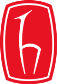 HACETTEPE ÜNİVERSİTESİATATÜRK İLKELERİ VE İNKILAP TARİHİ ENSTİTÜSÜATATÜRK İLKELERİ VE İNKILAP TARİHİ ANABİLİM DALITez Savunma Sınavına Katılım Talep Formu      Enstitümüz Atatürk İlkeleri ve İnkılap Tarihi Anabilim Dalı tarafından yapılacak tez savunma sınavına girebilmem için talep edilen şartları yerine getirmiş bulunmaktayım. Tez savunma sınavına girebilmem için gereğini saygılarımla arz ederim. …./…../……..                                                                                                                                          (Öğrenci İmzası) 1- ÖĞRENCİ BİLGİLERİ  2- TEZ BAŞLIĞI3- DANIŞMAN ONAYIİLETİŞİM BİLGİLERİ:  ADRES     :  TELEFON:  E-POSTA :EKLER:Tez İntihal Raporu/Turnitin ÇıktısıEn az bir Araştırma Makalesi (2016-2017 öğretim yılı güz yarıyılından önce doktora programına kayıt olan öğrencilere uygulanmaz)Adı Soyadı:Öğrenci No:Anabilim Dalı:Atatürk İlkeleri ve İnkılap Tarihi    Programı:ADI SOYADITARİHİMZASI